Intaktes Profile 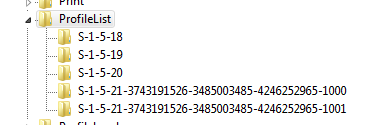 Sicherheitshalber Registri sichernDefektes Profile Hodel (Doppeltes Profile Temp löschen)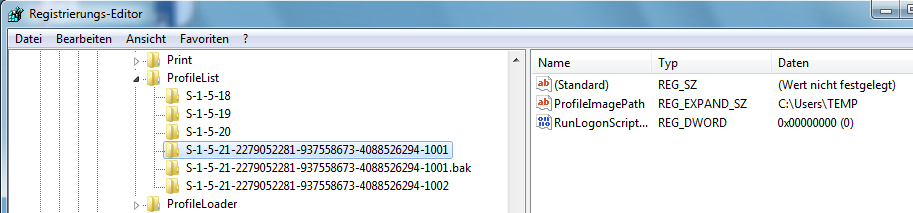 Defektes Profile HodelEndung     .bak     entfernen	Schlüssel «State» rechtsklick und 0 eintragen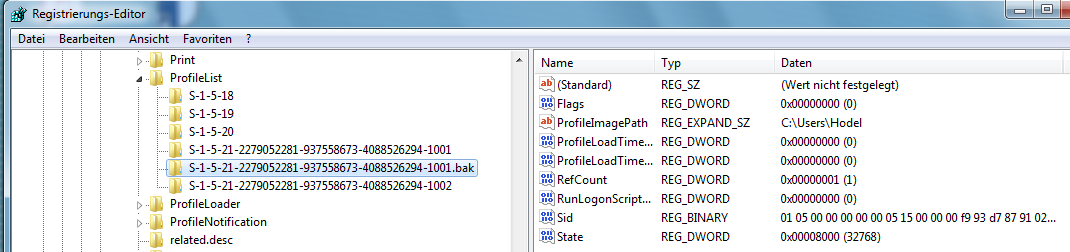 Repariertes Profile Hodel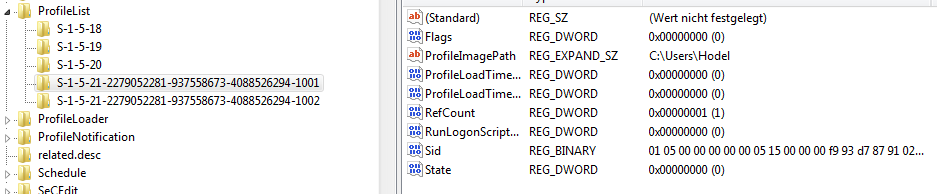 